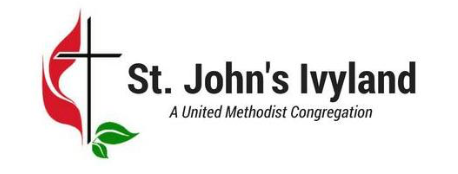 820 Almshouse RoadIvyland, PA 18974(215) 357-6998stjumc@aol.comwww.StJohnsIvyland.com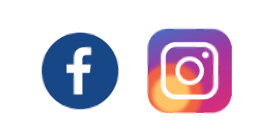 820 Almshouse RoadIvyland, PA 18974(215) 357-6998stjumc@aol.comwww.StJohnsIvyland.com820 Almshouse RoadIvyland, PA 18974(215) 357-6998stjumc@aol.comwww.StJohnsIvyland.com820 Almshouse RoadIvyland, PA 18974(215) 357-6998stjumc@aol.comwww.StJohnsIvyland.com820 Almshouse RoadIvyland, PA 18974(215) 357-6998stjumc@aol.comwww.StJohnsIvyland.com820 Almshouse RoadIvyland, PA 18974(215) 357-6998stjumc@aol.comwww.StJohnsIvyland.com820 Almshouse RoadIvyland, PA 18974(215) 357-6998stjumc@aol.comwww.StJohnsIvyland.com820 Almshouse RoadIvyland, PA 18974(215) 357-6998stjumc@aol.comwww.StJohnsIvyland.com820 Almshouse RoadIvyland, PA 18974(215) 357-6998stjumc@aol.comwww.StJohnsIvyland.com820 Almshouse RoadIvyland, PA 18974(215) 357-6998stjumc@aol.comwww.StJohnsIvyland.com